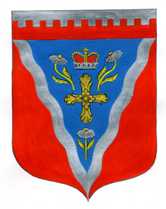 Администрациямуниципального образования Ромашкинское сельское поселениемуниципального образования Приозерский муниципальный район Ленинградской областиП О С Т А Н О В Л Е Н И Еот 18 января  2018 г.                                                                                                          № 2Руководствуясь приказом Министерства строительства и жилищно-коммунального хозяйства Российской Федерации от 20 декабря 2017г. №1691/пр «О нормативе стоимости одного квадратного метра общей площади жилого помещения по Российской Федерации на первое полугодие 2018 года и показателях средней рыночной стоимости одного квадратного метра общей площади жилого помещения по субъектам Российской Федерации на I квартал 2018 года». Методическими рекомендациями по определению норматива стоимости одного квадратного метра общей площади жилья в муниципальных образованиях Ленинградской области и стоимости одного квадратного метра общей площади жилья в сельской местности Ленинградской области, утвержденными распоряжением Комитета по строительству Ленинградской области от 04 декабря 2015 года № 552 «О мерах по обеспечению осуществления полномочий комитета по строительству Ленинградской области по расчету размера субсидий и социальных выплат, предоставленных за счет средств областного бюджета Ленинградской области в рамках реализации на территории Ленинградской области федеральных целевых программ и государственных программ Ленинградской области», Уставом муниципального образования Ромашкинское сельское поселение муниципального образования Приозерский муниципальный район Ленинградской области, администрация муниципального образования Ромашкинское сельское поселение муниципального образования Приозерский муниципальный район Ленинградской области ПОСТАНОВЛЯЕТ: 1. Утвердить на первый квартал 2018 года норматив стоимости одного квадратного метра общей площади жилья на территории муниципального образования Ромашкинское сельское поселение муниципального образования Приозерский муниципальный район Ленинградской области, применяемый в рамках реализации подпрограммы «Обеспечение жильем молодых семей» федеральной целевой программы «Жилище» на 2015-2020 годы,  подпрограмм «Жилье для молодежи» и «Поддержка граждан, нуждающихся в улучшении жилищных условий, на основе принципов ипотечного кредитования в Ленинградской области» государственной программы Ленинградской области «Обеспечение качественным жильем граждан на территории Ленинградской области, в размере 43 099 рубля 00 копеек (исходные данные приведены в приложении).2. Довести до сведения населения, проживающего на территории муниципального образования Ромашкинское сельское поселение муниципального образования Приозерский муниципальный район Ленинградской области, настоящее постановление путём его опубликования в средствах массовой информации.3. Настоящее постановление вступает в силу с даты его официального опубликования.4. Контроль за исполнением настоящего постановления оставляю за собой.Глава  администрации		                                                   	                 С.В.Танков                Исп. Момот Е.А. тел. 88137999515Дело – 3; Отдел по жилищной политике администрации МО Приозерский муниципальный район Ленинградской области – 1.                                                                                                                                                                   Приложение 1                                                                            к постановлению администрации МО Ромашкинское сельское поселениеМО Приозерский муниципальный район Ленинградской областиот 18.01.2018года № 2РАСЧЕТсредней рыночной стоимости 1 кв. метра общей площади жилья на 1 квартал 2018 года по муниципальному образованию Ромашкинское сельское поселениемуниципального образования Приозерский муниципальный район Ленинградской области                                                                      1 этап.Ст. дог. – нет сведенийСт. кред.- 38 535 руб. кв./мв  IV квартале 2017 года на территории МО Ромашкинское сельское поселение сделок у ОАО «ОблЖАИК не было38 070 руб./кв.м. – ОблЖАИК (Мельниковское сельское поселение)39 000 руб.кв./м – ООО Александр Недвижимость (Мельниковское сельское поселение)Ст. строй =  48 000, 00 руб./кв.м. (по данным ООО «ВикингСтройИнвест)   Ст. стат.= 52 919 руб./кв.м.    Первичный рынок  - 52 954,00 руб./кв.м.  Вторичный рынок  -  52 884,00 руб./кв.м.  (письмо начальника ОГС в г. Приозерске от 18.12.2017г.) 2 этап.             Ср.кв.м.=Ст. дог. х 0,92  + Ст.кредит.х0,92 + Ст. стат  + Ст. строй                                                 NСр.кв.м.= 38 535 х 0,92 + 52 919 + 48 000 =  45 457 руб./кв.м                                             3                3 этап.СТ. кв.м = Ср. кв.м. х К_ дефлК дефл – дефлятор на очередной квартал, определяемый на основании ежеквартальных индексов – дефляторов Минэкономразвития РоссииК дефл. = 1, 013СТ. кв.м. = 45 457 x 1,013= 46 048 руб./кв.м.СТ. кв.м.= 46 048 руб./кв.м. «О нормативе стоимости одного квадратного метра общей площади жилья на первый квартал 2018 года на территории муниципального образования Ромашкинское сельское поселение муниципального образования Приозерский муниципальный район Ленинградской области»Наименование     муниципального образования Правовой акт об установлении  средней рыночной  стоимости 1 кв.м. на 1 квартал2018 года         ( №, дата)Расчётные показателиРасчётные показателиРасчётные показателиРасчётные показателиРасчётные показателиРасчётные показателиУтвержденный норматив стоимости 1 кв.м. на I кв. 2018 годаНаименование     муниципального образования Правовой акт об установлении  средней рыночной  стоимости 1 кв.м. на 1 квартал2018 года         ( №, дата)СТ кв.м.Ср     кв.м.Ст      догСт   кредитСт   стройСт   стат.Утвержденный норматив стоимости 1 кв.м. на I кв. 2018 годаРомашкинское сельское поселениеПостановление администрации  от 25.12.2017г. № 35846 048  45 457-38 5354600052 919  43 099